ORTOFOTO – zemljište iza Spara (čkbr. 1247 i 1249 k.o. Ludbreg)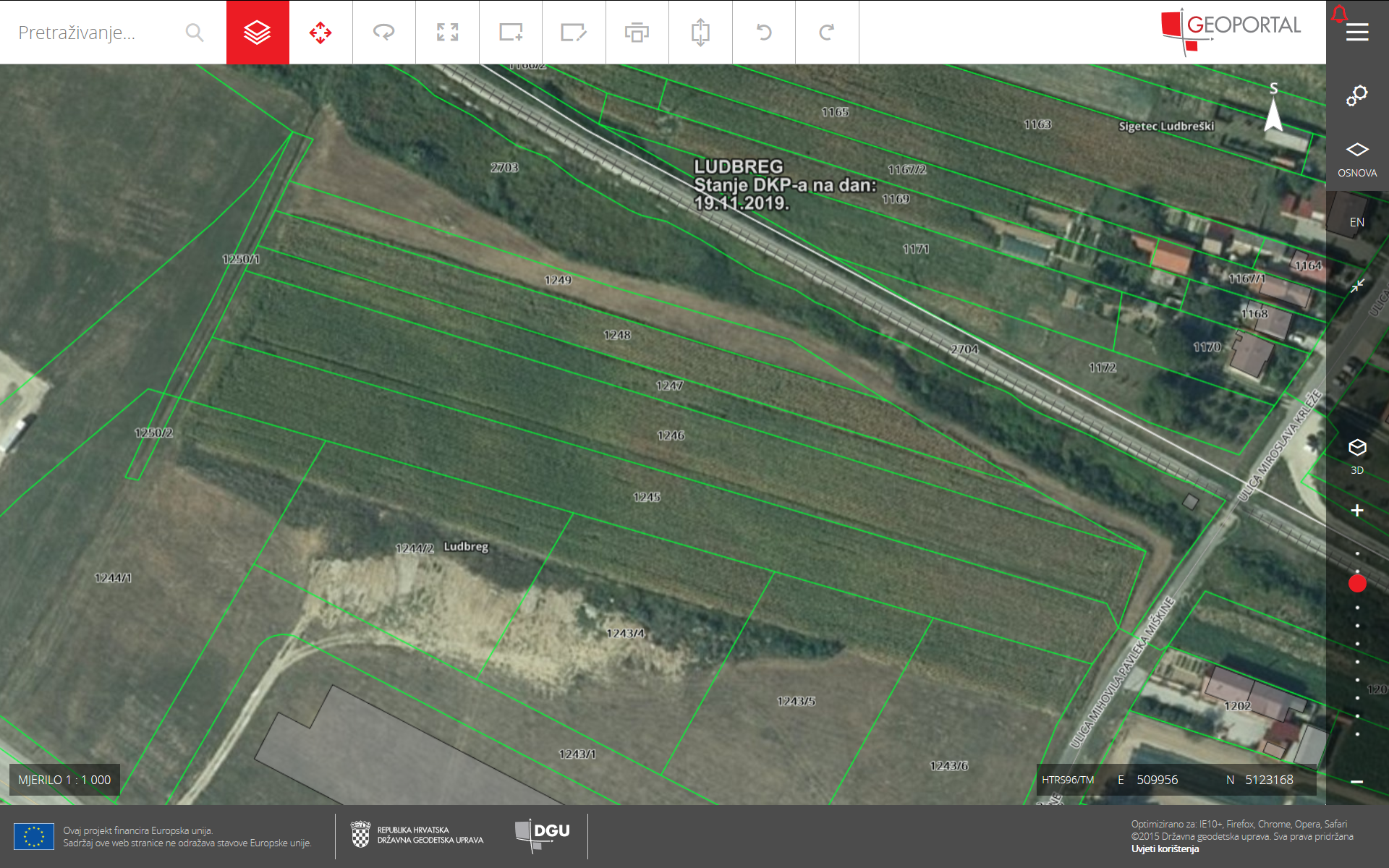 